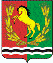 АДМИНИСТРАЦИЯМУНИЦИПАЛЬНОГО ОБРАЗОВАНИЯ РЯЗАНОВСКИЙ СЕЛЬСОВЕТ
АСЕКЕЕВСКОГО РАЙОНА ОРЕНБУРГСКОЙ ОБЛАСТИПОСТАНОВЛЕНИЕ ===========================================================09.02.2022                                   с. Рязановка                                           № 11-пОб утверждении перечня главных администраторов источников финансирования дефицита бюджета муниципального образования Рязановский сельсовет Асекеевского районаВ соответствии с пунктами 3, 4 статьи 160.2 Бюджетного кодекса Российской Федерации, руководствуясь Уставом муниципального образования Рязановский сельсовет, администрация постановляет:Утвердить перечень главных администраторов источников финансирования дефицита бюджета муниципального образования Рязановский сельсовет согласно приложению.Настоящее постановление применяется к правоотношениям, возникающим при составлении и исполнении бюджета муниципального образования Рязановский сельсовет, начиная с бюджета на 2022 год и на плановый период 2023 и 2024 годов.Разместить настоящее постановление на официальном сайте администрации муниципального образования Рязановский сельсовет Асекеевского района Оренбургской области: аморс.рф.Контроль за исполнением настоящего постановления оставляю за собой.Постановление вступает в силу с 1 января 2022 года.Глава муниципального образования                                       А.В. БрусиловРазослано: администрации района, прокурору района, в дело, на сайт администрации.Приложениек постановлению администрации от 09.02.2022 № 11-пПЕРЕЧЕНЬглавных администраторов источников  финансирования дефицита бюджета Администрации муниципального образования Рязановский сельсовет на 2022 год и плановый период 2023-2024годов Код классификации источников финансирования дефицита бюджетовКод классификации источников финансирования дефицита бюджетовНаименование главных администраторов источников финансирования дефицита и кода классификации источников внутреннего финансирования дефицитов бюджетовглавного администратора источников внутреннего финансирования дефицита бюджетовисточников внутреннего финансирования дефицита бюджетовНаименование главных администраторов источников финансирования дефицита и кода классификации источников внутреннего финансирования дефицитов бюджетов123937Администрация муниципального образования Рязановский сельсовет Асекеевского района Оренбургской областиАдминистрация муниципального образования Рязановский сельсовет Асекеевского района Оренбургской области93701 05 02 01 10 0000 510Увеличение прочих остатков денежных средств бюджетов поселений93701 05 02 01 10 0000 610Уменьшение прочих остатков денежных средств бюджетов поселений